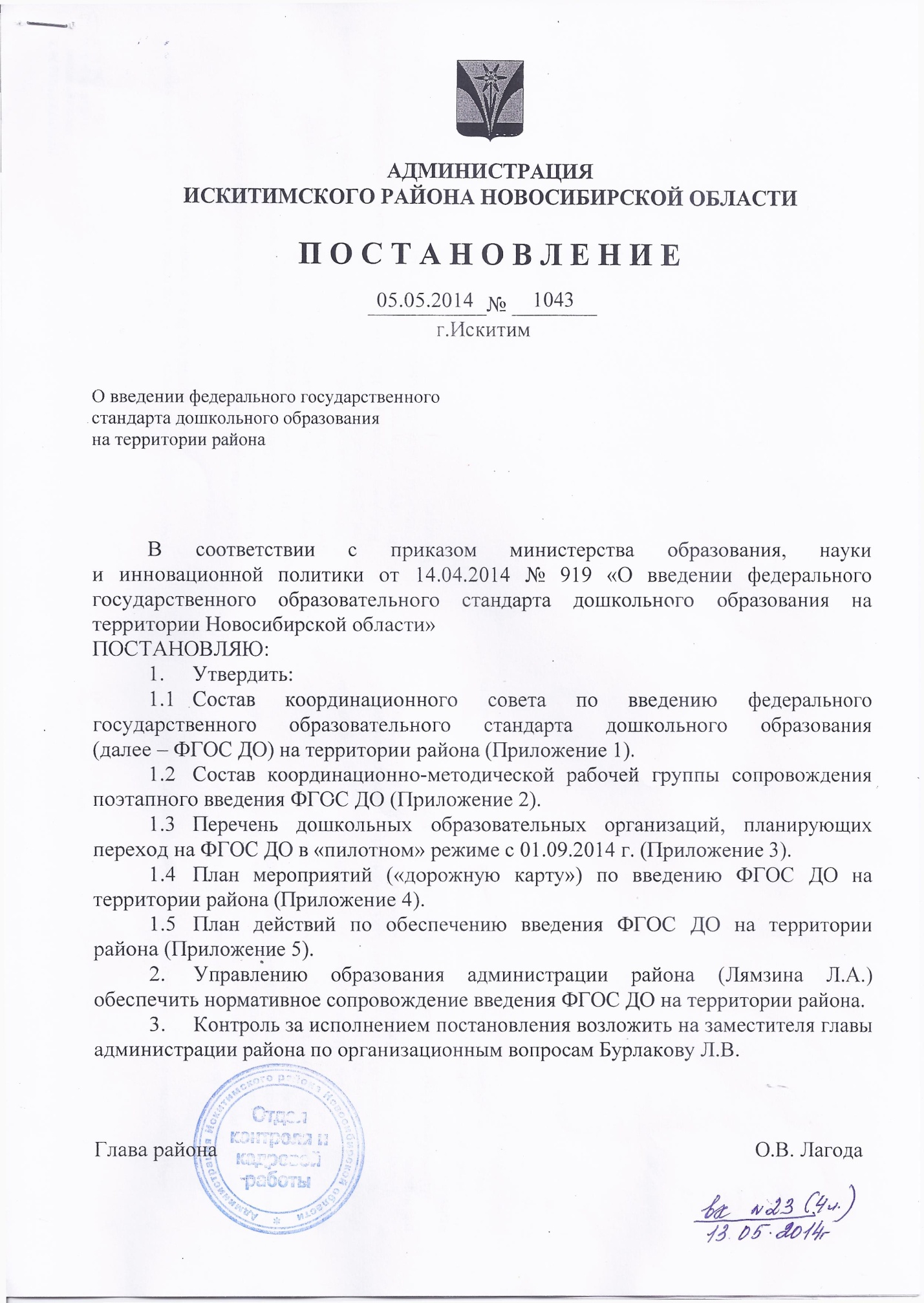 Приложение №1к постановлениюадминистрации районаот 05.05.2014г. № 1043Составкоординационного совета по ведению ФГОС ДО на территории района	Бурлакова Лариса Васильевна – председатель комиссии, заместитель главы администрации района по организационным вопросам,	Лямзина Антонина Леонидовна – заместитель председателя комиссии, начальник управления образования администрации района,	Члены комиссии:	Жуков Леонид Иосифович – заместитель начальника управления образования администрации района,	Попова Светлана Владимировна – главный специалист управления образования администрации района,	Железцова Елена Юрьевна – методист МКОУ ММЦ Искитимского района,	Сидоркина Олеся Петровна  - заведующий МКДОУ д/с «Родничок» 	        р.п. Линево,	Щербинина Ольга Алексеевна – заведующий МКДОУ д/с «Журавлик» ст.Евсино,	Исакова Татьяна Ивановна – заведующий МКДОУ д/с «Колокольчик»       р.п. Линево,	Кононенко Людмила Ивановна – заведующий МКДОУ д/с «Родничок» с.Лебедевка.Приложение №2к постановлениюадминистрации районаот 05.05.2014г. №1043Составкоординационно- методической рабочей группы сопровождения поэтапноговведения ФГОС ДО на территории района	Железцова Елена Юрьевна – председатель комиссии, методист ММЦ.	Члены рабочей группы:	Елисова Любовь Васильевна – заместитель заведующего по педагогической части МКДОУ д/с «Родничок» р.п. Линево,	Чекунова Лилия Александровна – старший воспитатель МКДОУ д/с «Родничок» р.п. Линево,	Чиркова Наталья Михайловна – заместитель заведующего по педагогической части МКДОУ д/с «Журавлик» ст. Евсино,	Ковалева Наталья Николаевна – старший воспитатель МКДОУ  д/с «Журавлик»  ст. Евсино,	Полякова Галина Ивановна – старший воспитатель МКДОУ д/с  «Родничок» с. Лебедевка Приложение №3к постановлениюадминистрации районаот 05.05.2014г. №1043Переченьдошкольных образовательных организаций, планирующих переходна ФГОС ДО в «пилотном» режиме с 01.09.2014г.	1. Муниципальное казенное образовательное учреждение детский сад комбинированного вида «Родничок » р.п. Линево.	2. Муниципальное казенное образовательное учреждение детский сад комбинированного вида «Журавлик» ст. Евсино.	3. Муниципальное казенное образовательное учреждение детский сад «Родничок» с. Лебедевка.Приложение № 4к постановлениюадминистрации районаот 05.05.2014г. №1043План мероприятий («дорожная карта»)по ведению федерального государственного образовательного стандарта дошкольного образованияна территории Искитимского районаУсловные обозначения:УО - управление образования администрации районаММЦ - межшкольный методический центрДОО - дошкольные образовательные организацииПриложение № 5к постановлениюадминистрации районаот 05.05.2014г. №1043План действийпо обеспечению введения Федерального государственного образовательного стандарта дошкольного образованияна территории Искитимского района№п/пМероприятияСрок исполненияОтветственныйНормативно-правовое и аналитическое обеспечение федерального государственного стандарта дошкольного образования (далее - ФГОС ДО) на территории районаНормативно-правовое и аналитическое обеспечение федерального государственного стандарта дошкольного образования (далее - ФГОС ДО) на территории районаНормативно-правовое и аналитическое обеспечение федерального государственного стандарта дошкольного образования (далее - ФГОС ДО) на территории районаНормативно-правовое и аналитическое обеспечение федерального государственного стандарта дошкольного образования (далее - ФГОС ДО) на территории района1.1Разработка постановлений, регламентирующих введение ФГОС ДО на территории района: о введении ФГОС ДО на территории района.Апрель 2014 годаУО, ММЦ1.2Организация и проведение мониторинга предварительной оценки готовности ДОО к введению ФГОС ДО на территории района по следующим направлениям:- оценка готовности нормативно - правовой базы ДОО;- готовность к введению ФГОС ДО педагогических и управленческих кадров ДОО;- соответствие развивающей предметно - пространственной среды ДОО требованиям ФГОС ДО Подготовка аналитической справки по итогам мониторингаАпрель 2014 года Май 2014 годаУО, ММЦ1.3Проведение мониторинга создания условий реализации ФГОС на территории района с использованием инструментария, подготовленного Минобрнауки Новосибирской области Подготовка аналитической справки по итогам мониторингаОктябрь - ноябрь 2014 года (далее 1 раз в полугодие) Декабрь 2014 годаУО, ММЦ1.4Мониторинг использования федерального реестра примерных образовательных программ в образовательном процессе ДООПодготовка аналитической справки по итогам мониторингаДекабрь 2014 года Январь 2015 годаУО, ММЦОрганизационно-методическое обеспечение введения ФГОС ДО на территории  Искитимского районаОрганизационно-методическое обеспечение введения ФГОС ДО на территории  Искитимского районаОрганизационно-методическое обеспечение введения ФГОС ДО на территории  Искитимского районаОрганизационно-методическое обеспечение введения ФГОС ДО на территории  Искитимского района2.1Организация деятельности Координационного совета:Составление плана работы Координационного совета по введению ФГОС ДО на территории района (далее - Координационный совет);Проведение заседаний Координационного совета по актуальным вопросам введения ФГОС ДО на территории районаАпрель 2014 годаВ соответствии с планом работыУО, ММЦ2.2Организация деятельности проблемных групп по вопросам введения ФГОС ДО: Определение введения основных направлений деятельности проблемных групп по вопросам ФГОС ДО;Разработка плана-графика деятельности проблемных групп;Подготовка методических рекомендаций по итогам деятельностиАпрель 2014 годаАпрель 2014 года Май 2014 года, далее 1 раз в 2 месяцаММЦ, ДОО2.3Проведение установочных совещаний-семинаров с руководителями ДООКруглый стол в рамках Августовской конференции педагогов района «Актуальные вопросы и перспективы «пилотного» введения ФГОС ДО на территории района»Совещание с руководителями ДОО «Управление ДОО в условиях введения ФГОС ДО»Организация постоянно действующего практико - ориентированного семинара для педагогов ДОО «Изучаем и работаем по ФГОС ДО»Коллегия управления образования «Введение ФГОС ДО в «пилотном режиме» введенияКруглый стол в рамках Августовской конференции педагогов района «Первые итоги ФГОС ДО в районе: проблемы, перспективы»Апрель, май, июль, сентябрь 2014 года Август 2014 годаНоябрь 2014 годаАпрель 2014 года (далее постоянно)Апрель 2014 года, апрель 2015 года Август 2015 годаУО, ММЦ ММЦММЦММЦУО, ММЦ ММЦ2.4Подготовка материалов по отдельным вопросам введения ФГОС ДО на территории района и доведение до сведения ДОО материалов, разработанных МОН НСО:- рекомендации по нормативно - правовому обеспечению введения ФГОС ДО на муниципальном уровне и уровне ДОО;- разработка требований к перечню необходимого оборудования для организации предметно-пространственной среды ДОО в соответствии с требованиями ФГОС ДОВ течение 2014 годаУО, ММЦ2.5Обобщение и представление опыта коллективов ДОО по введению ФГОС ДО в «пилотном режиме» (печатные и электронные ресурсы, СМИ)Март 2015 годаУО, ММЦКадровое обеспечение введения ФГОС ДО на территории районаКадровое обеспечение введения ФГОС ДО на территории районаКадровое обеспечение введения ФГОС ДО на территории районаКадровое обеспечение введения ФГОС ДО на территории района3.1Участие в семинарах и заседаниях предметно - цикловых комиссий с учреждения среднего профессионального образования по вопросам подготовки выпускников к работе в введения условиях ФГОС ДОВ соответствии с сетевым планом-графиком работы ММЦ районаУО, ММЦ3.2.Обучение методиста ММЦ по вопросам методического сопровождения ДОО в условиях «пилотного»  введения ФГОС на территории районаИюнь - сентябрь 2014 г.УО, ММЦ3.3Участие в проведении методических объединений, индивидуальных консультаций для педагогических работников ДОО по актуальным вопросам введения ФГОС ДО на территории районаВ соответствии с сетевым планом-графиком ММЦ районаУО, ММЦФинансово - экономическое обеспечение введения ФГОС ДО на территории районаФинансово - экономическое обеспечение введения ФГОС ДО на территории районаФинансово - экономическое обеспечение введения ФГОС ДО на территории районаФинансово - экономическое обеспечение введения ФГОС ДО на территории района4.1Уточнение нормативов финансирования введения ФГОС ДО, в условиях ФГОС ДО, в  определении оплаты их труда в соответствии с методическими рекомендациями, разработанных Минобрнауки России, по реализации полномочий по финансовому обеспечению реализации прав граждан на получение бесплатного, доступного дошкольного образования, оказанию платных услуг в условиях введения ФГОС ДО, их участие при планировании по надзору за исполнением законодательства в сфере образованияВ течение 2014 годаУО, МКУ «Центр обеспечения»4.2Определение финансовых затрат, направленных на подготовку и переход ДОО на ФГОС ДОАпрель 2014 годаУО, МКУ «Центр обеспечения»4.3Уточнение качественных показателей деятельности педагогов, в условиях ФГОС ДО, в определении оплаты их трудаАвгуст 2014 годаУО, МКУ «Центр обеспечения»4.4Подготовка бюджетных проектировок на очередной бюджетный год, с учетом доработанных методических рекомендаций по реализации прав граждан на получение общедоступного и бесплатного дошкольного образованияВ течение 2015 годаУО. МКУ «Центр обеспечения»Информационное обеспечение введения ФГОС на территории районаИнформационное обеспечение введения ФГОС на территории районаИнформационное обеспечение введения ФГОС на территории районаИнформационное обеспечение введения ФГОС на территории района5.1Доведение до ДОО района информационно - методических материалов, разработанных Минобрнауки России, Минобрнауки Новосибирской области, осуществляющих «пилотное» введение ФГОС ДО на территории районаВ течение 2014-2015 годаУО, ММЦ5.2Изучение и доведение до ДОО района «Положения о публичном докладе ДОО», регламентах его размещения в открытом информационном пространстве (сайт ДОО)Организация публичной отчетности о результатах анализа деятельности педагогических коллективов «пилотных» ДОО (по предложенной ОМС НСО форме)Сентябрь 2014 года Декабрь 2014 годаУО, ММЦ5.3Осуществление информационно - разъяснительной работы по вопросам введения ФГОС ДО, размещение информационных материалов на интернет - портале районаВ течение 2014 - 2015 годаУО, ММЦ5.4Информирование общественности о ходе «пилотного» введения ФГОС ДО на территории района в средствах массовой информацииВ течение 2014-2015 годаУО, ММЦ5.5Организация общественного обсуждения реализации ФГОС ДО в районеМай 2015 годаММЦНаправления мероприятий Муниципальный уровеньУровень образовательной организацииСроки реализацииНормативно-правовое и аналитическое обеспечение введения ФГОС ДОНормативно-правовое и аналитическое обеспечение введения ФГОС ДОНормативно-правовое и аналитическое обеспечение введения ФГОС ДОНормативно-правовое и аналитическое обеспечение введения ФГОС ДОРазработканормативно-правовых актов, обеспечивающих введение ФГОС ДО на территории районаРазработка и утверждение нормативно-правовых актов, обеспечивающих введение ФГОС ДО на территории района, в том числе: составление дорожной карты введения ФГОС ДО (далее - «дорожная карта») на территории Искитимского района.Подготовка постановления о создании координационного совета рабочей методической группы, обеспечивающих методическое сопровождение и оказывающего содействие поэтапному введении ФГОС ДО на территории района (далее - организационно-методический совет).Разработка и утверждение нормативно-правовых актов, обеспечивающих введение ФГОС ДО на уровне образовательной организации, в том числе составление «дорожной карты» введения ФГОС ДО на уровне образовательного учреждения.Приведение в соответствие с ФГОС ДО локальных актов ДООАпрель - май 2014 г.Проведение аналитических работ по вопросам оценки стартовых условий введения ФГОС ДО, требований к качеству услуг дошкольного образованияПроведение предварительной оценки готовности ДОО к введению ФГОС ДО, определение стартовых условий введения ФГОС ДО, требований к качеству услуг дошкольного образованияПроведение оценки стартовых возможностей, готовности образовательной организации к введению ФГОС ДОМарт 2014 г.Организация первичной оценки готовности системы дошкольного образования района к введению ФГОС ДОПодготовка аналитических материалов о готовности ДОО к введению ФГОС ДО, полученных от ДООАпрель 2014 г.Мониторинг введения условий реализации ФГОС ДО в районеПроведение мониторинга создания условий реализации ФГОС ДО с использованием инструментария, подготовленного Минобрнауки НСО (1 раз в полугодие).Подготовка аналитических материалов. Разработка программы развития дошкольного образования района с учетом результатов мониторингаОснащение образовательного пространства средствами обучения и воспитания в соответствии с ФГОС ДОМай 2014 г. декабрь 2016 г.(далее 1 раз в полугодие)Организационно-методическое обеспечение введения ФГОС ДООрганизационно-методическое обеспечение введения ФГОС ДООрганизационно-методическое обеспечение введения ФГОС ДООрганизационно-методическое обеспечение введения ФГОС ДОСозданиекоординационно-методической рабочей группы сопровождения поэтапного введения ФГОС ДОСоздание рабочей группы по введению ФГОС ДОУчастие в работе региональных проблемных групп по введению ФГОС ДОСоздание Методических советов ДОО по введению ФГОС ДО.Координация работы проблемных творческих групп в ДОО и участие в работе муниципальной рабочей методической группыАпрель 2014 г. Май 2014 г.Изучение методических рекомендаций регионального уровня. Обсуждение содержания и поиск путей их внедрения в образовательный процесс дошкольного образования. Доведение методических рекомендаций до образовательных организацийИзучение методических рекомендаций и их учет в разработке основной образовательной программы дошкольного образования (далее - ООП ДО), оснащении предметно- развивающего пространства, подборе средств обученияАпрель - ноябрь 2014 г.Обеспечение участия образовательных организаций в проводимых мероприятиях регионального уровняПроведение семинаров, конференций по вопросам введения ФГОС ДО на муниципальном уровнеУчастие в проводимых мероприятиях. Применение полученных знаний на практикеВ течение всего периода введения ФГОС ДООрганизация обсуждения вариативных  примерных образовательных программ. Проведение семинаров, консультаций по вопросам разработки Образовательных программ на муниципальном уровнеИспользование примерныхобразовательных программ, находящихся в Федеральном реестре, при разработке ООП ДОПостоянно, после утверждения приказа Минобразования РоссииОрганизация разъяснительной работы по отдельным вопросам введения ФГОС ДОПроведение разъяснительной работы, организация ознакомления с письмом Минобрнауки РФ с разъяснениями по отдельным вопросам введения ФГОС ДО от 28.02.2014 г. № 08-249Проведение разъяснительной работы среди родительской общественности, организация ознакомления с письмом Минобрнауки РФ с разъяснениям по отдельным вопросам введения ФГОС ДОВ течение всего периода введения ФГОС ДООрганизация разъяснительной работы по разработке на основе ФГОС ДО Основной образовательной программы дошкольного образованияДоведение методических рекомендаций до ДОО, консультирование и разъяснительная работа по созданию Основной образовательной программы ДОИспользование методических рекомендаций в практической деятельностиВ течение всего периода введения ФГОС ДОНаучно-методическое сопровождение введения ФГОС ДОПроведение конференций, семинаров, вебинаров, заседаний методических объединений, круглых столов и др. на муниципальном уровне.Формирование банка нормативно - правовых документов и методических материалов по введению и реализации ФГОС ДОУчастие в конференциях, педагогических чтениях, семинарах, вебинарах, методических совещаниях, круглых столах и др. по вопросам введения ФГОС ДО.Разработка (корректировка) плана научно-методических семинаров (повышения квалификации в ДОО) с ориентацией на проблемы введения ФГОС ДО2014-2016 г.г.Изучение и апробация методических рекомендаций о базовом уровне оснащенности средствами обучения и воспитания для организации предметно-пространственной и развивающей среды в соответствии с требования ФГОС ДО, разработанных Минобрнауки НСОУчет методических рекомендаций при оснащении ДОО.Учет методических рекомендаций при разработке ООП ДО, организация закупок для создания развивающей предметно-пространственной среды. Корректировка разделов ООП ДО с учетом базовой оснащенности развивающейпредметно-пространственной среды ДОО.По мере разработок и рекомендаций в соответствии с федеральным планом введения ФГОС ДООрганизация обсуждения вариативных примерныхобразовательных программ ДО в части учета региональных, этнокультурных особенностейОрганизация обсуждения вариативных примерных образовательных программ ДО(в части учета региональных, этнокультурных особенностей) и направление предложений в региональную рабочую группуИспользование примерных образовательных программ,использующихся в федеральном реестре, при разработке ООП ДОПо мере их размещения на сайте МинобрнаукиРФСопровождение деятельности «Пилотных площадок» по введению ФГОС ДО в Искитимском районеОпределение перечня «Пилотных площадок» в районе.Координация и организационное сопровождение деятельности «Пилотных площадок» в районе по введению ФГОС ДОСоздание системы методической работы ДОО, обеспечивающей сопровождение введения ФГОС ДОАпрель 2014 г.В течение всего периода введения ФГОС ДОКадровое обеспечение введения ФГОС ДОКадровое обеспечение введения ФГОС ДОКадровое обеспечение введения ФГОС ДОКадровое обеспечение введения ФГОС ДООбеспечение поэтапного повышения квалификации руководителей и педагогов ДОО по вопросам ФГОС ДОСоставление плана-графика повышения квалификации руководящих и педагогических работников дошкольного образования на уровне учредителяМониторинг образовательных потребностей и профессиональных затруднений педагогов в связи с введение ФГОС ДО.Организация участия руководящих и педагогических работников дошкольного образования для прохождения курсов повышения квалификацииМарт - май  2014 г.2014- 2016г.г.Аттестация педагогических работников ДОООрганизация семинаров, консультаций по подготовке к аттестации работников ДОО.Участие работников ДОО в семинарах и консультациях по подготовке к аттестации кадровИюль 2015г. (далее-постоянно)Финансово-экономическое обеспечение введения ФГОС ДОФинансово-экономическое обеспечение введения ФГОС ДОФинансово-экономическое обеспечение введения ФГОС ДОФинансово-экономическое обеспечение введения ФГОС ДОРеализация полномочий субъектов РФ по финансовому обеспечению реализации прав граждан на получение общедоступного и бесплатного дошкольного образования с учетом методических рекомендаций Минобрнауки НСОУчет методических рекомендаций при определении размера родительской платы и затрат на реализацию муниципальных полномочий в области дошкольного образованияЭффективное планирование расходов средств учредителя ДОО и субъекта РФВ течение всего периода введения ФГОС ДОМониторинг финансового обеспечения реализации прав граждан на получение общедоступного и бесплатного дошкольного образования в условиях ФГОС ДОПринятие нормативно-правового акта, утверждающего значение финансового норматива на содержание имущества, создание условий для присмотра и ухода и организации  получения общедоступного и бесплатного дошкольного образования. Внесение изменений в муниципальное задание с учетом методических рекомендаций субъектов РФ по финансовому обеспечению реализации прав граждан на получение общедоступного и бесплатного дошкольного образованияКорректировка и выполнение государственных (муниципальных) заданийАпрель 2014 г. Апрель 2015г.Развитие дополнительных образовательных услуг в условиях ФГОС ДО, в том числе на платной основеОрганизация предоставления образовательных услуг в организациях, реализующих программу дошкольного образования, в том числе на платной основеПолучение лицензии на реализацию дополнительных образовательных услуг организациям, реализующим программы дошкольного образованияИюль 2014г.Информационное обеспечение введения ФГОС ДОИнформационное обеспечение введения ФГОС ДОИнформационное обеспечение введения ФГОС ДОИнформационное обеспечение введения ФГОС ДОИнформационное сопровождение в СМИ процесса реализации ФГОС ДОИнформирование общественности о ходе и результатах реализации ФГОС ДО с  использованием интернет-ресурсов, педагогических, научно-методических изданий и СМИ в масштабе районаОрганизация разъяснительной работы среди педагогической и родительской общественности о целях и задачах ФГОС ДО, его актуальности для образования, ожидаемых результатов для воспитанников и их семейМарт 2014 – декабрь 2015г.